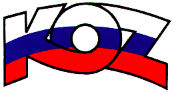 KONFEDERÁCIA ODBOROVÝCH ZVÄZOV SLOVENSKEJ REPUBLIKYMateriál na rokovanieHSR SR 27.5.2019                                                                                                                                         bod 1S T A N O V I S K Ok návrhu zákona, ktorým sa mení a dopĺňa zákon č. 555/2005 Z. z. o energetickej hospodárnosti budov a o zmene a doplnení niektorých zákonov v znení neskorších predpisov Popis návrhuDôvodom predloženia návrhu zákona je transpozícia smernice Európskeho parlamentu a Rady (EÚ) 2018/844 z 30. mája 2018, ktorou sa mení smernica 2010/31/EÚ o energetickej hospodárnosti budov a smernica 2012/27/EÚ o energetickej efektívnosti (Ú. v. EÚ L 156/75, 19. 06. 2018, ďalej aj „smernica“).Predkladaný návrh novely zákona zohľadňuje zmeny smernice a len dopĺňa a spresňuje existujúce opatrenia bez koncepčných zmien právnej úpravy. Obsahovo spresňuje napr. definíciu „technického systému budovy“ a zavádza novú definíciu „systému automatizácie a riadenia budovy“, ďalej rozširuje požiadavku na obsah dlhodobej stratégie obnovy fondu budov, na podporu elektromobility sa zavádza povinnosť, vybaviť nabíjacími stanicami elektrických vozidiel a infraštruktúrou vedenia, pre vlastníka novej alebo významne obnovovanej budovy, ktorá má viac ako 10 parkovacích miest, resp. nebytovej budovy s viac ako 20 parkovacími miestami.Stanovisko KOZ SRKOZ SR nemá k predloženému návrhu zákona pripomienky.Závery a odporúčaniaKOZ SR odporúča predložený návrh zákona na ďalšie legislatívne konanie.